                              Внеурочное занятие по теме 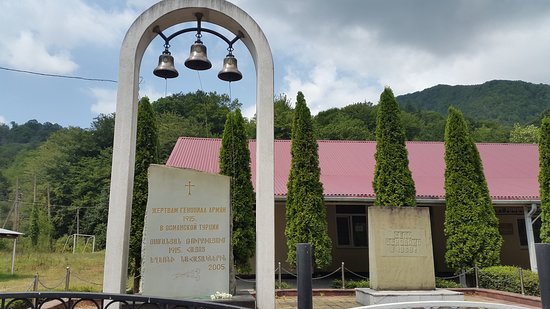                   Памятники села АльтмецОбщая характеристика занятияЦели: познакомить на ВИРТУАЛЬНОЙ экскурсии с памятниками села Альтмец.Оборудование: материалы интернета.Ход занятияОрганизационный момент, сообщение темы и целей виртуальной экскурсии.Мы отправимся с Вами в северном направлении на экскурсию. И вслед за нашим селом расположено село?.... Мы познакомимся с памятниками этого села.II.  Историческая справкаСело Альтмец, ранее носившее название Нор-Луйс.
Село входит в состав Волковского сельского округа Лазаревского района муниципального образования город-курорт Сочи. Постоянное население 219 жителей и 93 хозяйства - армяне. 

Датой основания села считается 4 ноября 1869 года. Первые жители Нор-Луйса из области, именуемой Сюрмене (Турция), на своих парусных лодках переплыли с одного берега моря на другой, высадились в местечке под названием форт Кубанск у самого устья реки Дагомыс.

Выше по течению им указали на помещичьи земли, которые сдавались в аренду. Место было прекрасное, но сплошь покрытое девственным лесом, ольховыми зарослями… Армяне с любопытством начали обследовать окрестности, нашли чистый родник. Им показалось, что это – верная примета, залог благополучного будущего. В конце 20-х прошлого века здесь возникла сельхозартель табаководов. Жизнь стала налаживаться. Появились первые сельские анекдоты, байки – забавные житейские истории. Например, такая: по поводу названия артели поспорили крестьяне Ваган и Вартан. Ваган предлагал красноречивое название – «Карашен» – «Каменная». Но Вартан, более поэтическая натура, настаивал на том, чтобы назвать артель «Нор-Луйс» – «Новый свет». На сторону Вартана стало большинство жителей села. В декабре 1929 года на коллективном собрании жителей сел Альтмец и Горное Лоо было решено организовать коллективную сельскохозяйственную артель табаководов под названием «Нор-Луйс».

Массово стали прибывать армяне из Турции в 1915 году. Селились поближе к своим, к тем, кто уже освоился на новом месте. На витрине сельского музея красуется фото «первого жителя» Нор-Луйса Овагима Нагапетовича Аракеляна. Он родился недалеко – в живописном селении Горное Лоо. Потом семья перебралась в селение Альтмец носившее имя помещика- землевладельца.

В селе имеются мемориалы героям ВОВ и жертвам геноцида армян в Османской империи (1915-23 гг.).Памятники села.Памятник павшим героям во время Великой Отечественной Войны. Находится в селе Альтмец, города Сочи. Построен в 1973г. жителями села. К памятнику ведут 120 ступеней, с надписью Вечная Слава Павшим Героям. Памятник стоит на возвышенности. На самом паямятнике написаны имена, всех кто ушел на войну и не вернулся с этого села.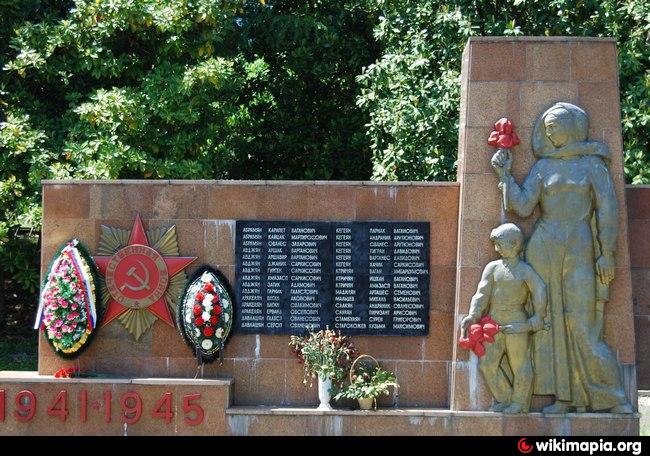 В 2009 году на главной площади появилась скульптура родоначальника армянского алфавита Месропа Маштоца - копия памятника работы скульптора Чубаряна, установленной в Армении возле Матенадарана.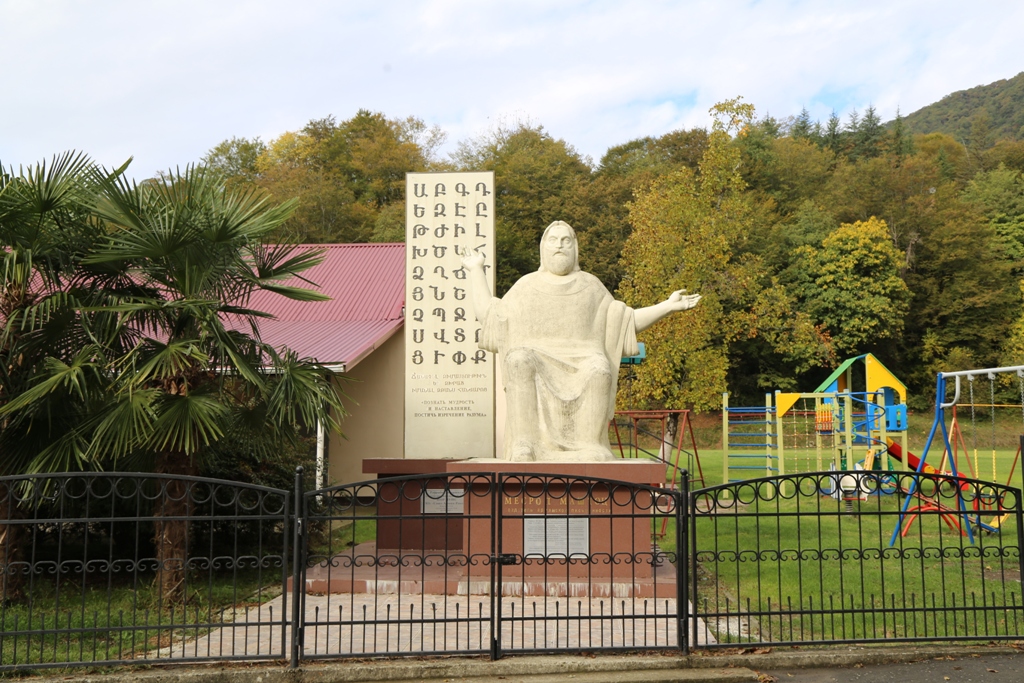 В центре села расположена небольшая часовня Армянской Апостольской Церкви Святого Нарека. Более двух лет ушло на ее строительство, в котором активное участие принимали жители Нор Луйса.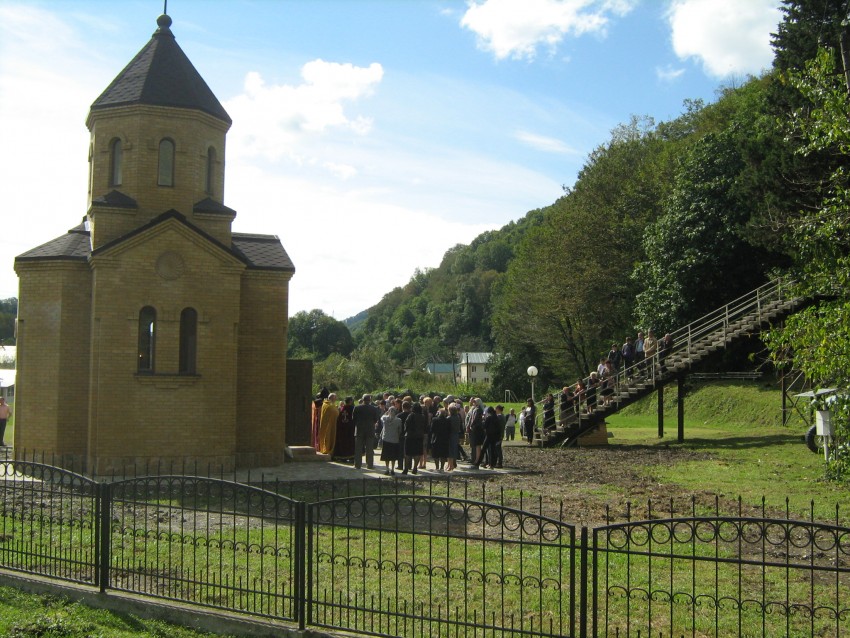 Нет ничего случайного в том, что первым памятником традиционного армянского монументального искусства в Нор-Луйсе стал хачкар работы Айгаза Оганяна. Айгаз Григорьевич со свойственным ему поэтическим чутьем увязал в единой композиции прошлое и будущее. «Луйсахпюр» – камень-родник. Из покрытого, как сединой, легким белым налетом хачкара бьет свежая, чистая струя родника. На камне – вязь узоров. В них зашифровано послание. Символика хачкаров вообще широка и многообразна. Амшенская символика, как не устает рассказывать Айгаз Оганян, сугубо своя, особая, интересная. По ней, как по скрижалям, можно прочесть судьбу амшенцев, составляющих сейчас большинство армянского населения Сочи.6 июня – день русского языка. Для армян, живущих в России, это еще один повод вспомнить о том, что русский язык объединяет и сплачивает все народы России. Убедительный пример тому – жизнь и творчество Айказа Григорьевича Оганяна, до недавнего времени руководившего сочинским литературным объединением «Зартонк».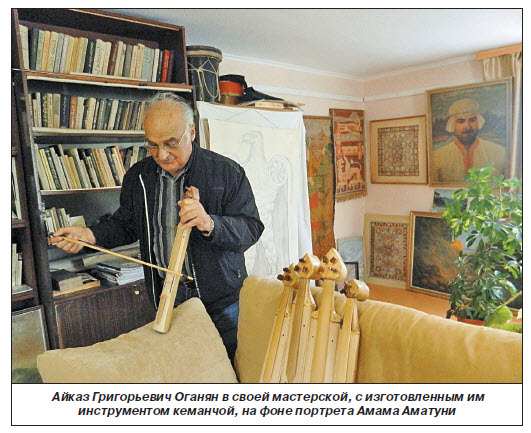 Айказ Григорьевич Оганян – амшенский армянин. Судьба амшенских армян трагична: спасаясь от геноцида, они бежали из Западной Армении и, покинув навсегда свои земли, обосновались в наших краях, обретя вторую родину.Айказ Григорьевич родился в 1939 году. Его родители, оказавшись беженцами, совершили своего рода подвиг, воспитав 14 детей. Для Айказа Оганяна родные – воплощение силы духа, нежности, любви, привязанности к дому, уважение к прошлому, «родниковая чистота».Тема любви к родным занимает важное место в творчестве поэта. В стихотворении «Черные дни» он пишет:«Я дедушку помню,И каменный дом,И яблочный сад под окном,И солнечный берег,И моря простор,И мирный вечерний костер.С камнями на дедаНапали враги, Ограбили яблочный садИ деда убили…Разрушили дом.О, что еще волки хотят!Мой дедушка снится мнеКаждую ночь,С суровым лицом он идет,Молчит тяжелоИ не просит помочь.Наверное, к мщенью зовет!»В этих строках отражена история многих армян, живущих в Сочи.Айказ Оганян учился в армянской средней школе в Гантиади. Окончил Ереванский художественно-театральный институт. Защитил диплом по специальности «Техника гобелена». Окончив с отличием вуз, он, истинный интеллигент, стал создавать художественные произведения, воплощать в жизнь творческие идеи.Творчество Оганяна многогранно. Он пишет стихи, занимается живописью, графикой, рисует эскизы ковров, создает скульптуры, сочиняет музыку. Можно с полным основанием утверждать, что Айказ Григорьевич Оганян несет в себе «культурный код» амшенцев. Дочь этой знаменитости работает у нас в школе – Лиана Айгазовна Мегрикян, учителем начальных классов. Интернет ресурсhttp://ru.wikipedia.org/wiki/Альтмецhttp://barev.today/news/norluyshttps://noev-kovcheg.ru/mag/2018-06/6200.html